Kosenie lúkMatičiari pripomínajú občanom Valče ľudové tradície. Už niekoľko rokov realizujú projekt Rok na dedine. Jeho cieľom je oživovanie tradícií našich predkov a mladšej generácii názorne ukázať, ako sa v dávnej minulosti žilo a pracovalo na dedine. Niekoľko chlapov, prevažne v dôchodcovskom veku, oprášilo kosy a za rosy vytiahlo prvé radky na lúke nad Dielcom. Neskoršie prišli aj ženy – hrabačky, gazdiné, ktoré zvyčajne koscom priniesli stravu a roztriasali pokosené riadky.Kosenie lúk pripravil už po štvrtýkrát Miestny odbor Matice slovenskej vo Valči. Medzi zúčastnených zavítala aj starostka obce JUDr. Mária Ondráčková, ktorá sa postarala o tradičné pohostenie najmä čerstvými pampúchmi. Počas pohostenia prítomným prečítala Katka Kulichová a Rozka Krupčíková poviedku Jozefa Štefku Na valčianskych lúkach približujúcu tradície a zvykoslovie pri kosení horských lúk v dávnejšej minulosti. Prítomní prežili opäť jedno predpoludnie, ktoré zostane nadlho v ich spomienkach a dokument natrvalo v miestnych análoch.Hodno spomenúť, že valčiansky rodák Jozef Štefko sa narodil 16. 8. 1912. Jeho rodičia mali obchod s rôznym tovarom a pekáreň. Po vyštudovaní na Učiteľskom ústave v Turč. Tepliciach a absolvovaní pedagogického kurzu v Banskej Bystrici získal diplom odborného učiteľa dejepisu, zemepisu a slovenčiny pre meštianske školy. Bol učiteľom na meštianskej škole v Slovenskej Ľupči, Ružomberku a Sučanoch. V rokoch 1946 – 1950 bol redaktor a v rokoch 1950 – 1952 šéfredaktor mesačníka Matičné čítanie, od roku 1952 vedúci redaktor Vydavateľstva Osveta v Martine. V roku 1944 účastník SNP, príslušník 1. čs. armády na Slovensku, v hodnosti kpt. Pechoty, veliteľ roty, bojoval na povstaleckých úsekoch frontu Liptovský Hrádok-Hybe, Malužina-Kráľova Lehota a Čertovica-Ďumbier.Vo Vydavateľstve Osveta viedol vydávanie vlastivednej literatúry, bol spolupracovník Čs. rozhlasu, pre ktorý pripravoval vlastivedné relácie.Jozef Štefko zomrel 14. 3. 1981 v Martine, kde je aj pochovaný.MO Matice slovenskej vo Valči J. Lučan a J. MeriačPríloha: fotografie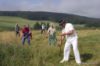 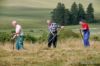 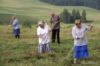 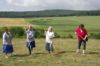 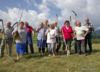 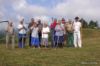  Príloha: Jozef Štefko „Na valčianskych lúkach“ 